حضرات السادة والسيدات،تحية طيبة وبعد،أود أن أحيطكم علماً بأن الاتحاد الدولي للاتصالات (ITU) سينظم ورشة عمل بعنوان "تنفيذ الوسائط المتعددة في المركبات"، ستقوم ببحث سيناريوهات التنفيذ المختلفة لتوفير خدمات الوسائط المتعددة في المركبات. وستُعقد ورشة العمل عبر الإنترنت في 10 ديسمبر 2020 (من الساعة 14:00 إلى الساعة 17:00 بتوقيت وسط أوروبا)، وسيليها الاجتماع الحادي عشر للفريق المتخصص التابع لقطاع تقييس الاتصالات والمعني بالوسائط المتعددة في المركبات (FG-VM)، الذي سيُعقد بشكل افتراضي بالكامل في 11 ديسمبر 2020 (من الساعة 14:00 إلى الساعة 17:00 بتوقيت وسط أوروبا).1	خلفيةيرمي الفريق المتخصص إلى تحليل وتحديد الثغرات الموجودة في مجال تقييس الوسائط المتعددة في المركبات ومشاريع التقارير التقنية والمواصفات التي تشمل، من بين عدة أمور، حالات استعمال الوسائط المتعددة في المركبات وما يتعلق بها من المتطلبات والتطبيقات والسطوح البينية والبروتوكولات والمعماريات والأمن. ولقد شكل التقرير التقني الأول الذي وضعه هذا الفريق المتخصص الأساس للتوصية ITU-T F.749.3 "حالات الاستعمال والمتطلبات من أجل شبكات الوسائط المتعددة في المركبات"، التي وافقت عليها لجنة الدراسات 16 لقطاع تقييس الاتصالات. وفي يوليو 2020، قامت اللجنة الرئيسية للفريق، لجنة الدراسات 16، بتمديد فترة عمل الفريق FG-VM حتى نهاية 2021.وعُقد الاجتماع السابق (الاجتماع العاشر) للفريق كاجتماع افتراضي بالكامل في 29-28 سبتمبر 2020. انظر تقرير الاجتماع العاشر المنشور في الوثيقة FGVM-O-049 (للنفاذ يلزم حساب لدى الاتحاد، وهو مجاني).2	ورشة عمل بشأن تنفيذ الوسائط المتعددة في المركباتستقدم ورشة العمل هذه صورة شاملة لأعمال التقييس الجارية في إطار الفريق المتخصص المعني بالوسائط المتعددة في المركبات (FG-VM) من حيث المتطلبات والأطر المعمارية لأنظمة الوسائط المتعددة في المركبات (VMS). وستبحث ورشة العمل أيضاً سيناريوهات التنفيذ المختلفة المتعلقة بالوسائط المتعددة في المركبات، لوضع الأساس لأنشطة فريق العمل 3 التابع للفريق المتخصص بشأن "جوانب تنفيذ الوسائط المتعددة في المركبات".ويمكن الاطلاع على المزيد من المعلومات عن برنامج ورشة العمل في الموقع الإلكتروني للحدث: 
https://www.itu.int/en/ITU-T/Workshops-and-Seminars/20201210/Pages/default.aspx3	الاجتماع الحادي عشر للفريق المتخصص المعني بالوسائط المتعددة في المركبات (FG-VM)الهدف الرئيسي من هذا الاجتماع الحادي عشر وضع اللمسات الأخيرة على مشروع التقرير التقني للفريق FG-VM بشأن "معمارية الوسائط المتعددة في المركبات"؛ وقد نُشرت أحدث نسخة من مشروع التقرير في الوثيقة FGVM-W-045. وسيناقش هذا الاجتماع أيضاً الأنشطة المخطط لها لفريق العمل 3 بشأن جوانب تنفيذ الوسائط المتعددة في المركبات، وفريق قيادة الفريق والنواتج المحتملة.4	معلومات بشأن التسجيل والمشاركةيتعين على المشاركين التسجيل المسبق على الخط عن طريق الصفحة الإلكترونية الخاصة بالفريق FG-VM في أقرب وقت ممكن، وفي موعد أقصاه 5 ديسمبر 2020. والتسجيل ضروري لحضور الاجتماع والنفاذ إليه عن بُعد.والمشاركة في الفريق مجانية ومفتوحة أمام جميع الأفراد الذين ينتمون إلى البلدان الأعضاء في الاتحاد والذين يهتمون بالمساهمة في العمل. ويشمل ذلك الحكومات وصناعات ورابطات السيارات والوسائط المتعددة والاتصالات/تكنولوجيا المعلومات والاتصالات والمؤسسات الأكاديمية والبحثية وغير الأعضاء في الاتحاد والأفراد.ويُرجى من أيّ شخص يرغب في الاطلاع على المستجدات والإعلانات المتصلة بهذا الفريق الانضمام إلى القائمة البريدية للفريق. ويمكن الحصول على التفاصيل المتعلقة بكيفية الانضمام في الصفحة الرئيسية للفريق في العنوان: http://itu.int/go/fgvm.5	المواعيد والمدةستُعقد ورشة العمل من الساعة 14:00 إلى الساعة 17:00 بتوقيت وسط أوروبا في 10 ديسمبر 2020.وسيبدأ الاجتماع في الساعة 14:00 بتوقيت وسط أوروبا (توقيت جنيف) في 11 ديسمبر 2020 وسيُرفع في الساعة 17:00.وسيتاح قبل انعقاد الاجتماع مشروع جدول الأعمال ووثائق الاجتماع ومعلومات إضافية في الصفحة الرئيسية للفريق المتخصص المعني بالوسائط المتعددة في المركبات (FG-VM). انظر موقع التبادل الإلكتروني الخاص بالفريق (يلزم حساب لدى الاتحاد، وهو مجاني).1.5	أهم المواعيد النهائيةينبغي تقديم المساهمات المكتوبة إلى الأمانة (tsbfgvm@itu.int) بنسق إلكتروني باستخدام النموذج المتاح في موقع التبادل الإلكتروني الخاص بالفريق. والموعد النهائي هو 4 ديسمبر 2020.6	معلومات إضافيةستجري المناقشات باللغة الإنكليزية فقط. ويُدعى جميع المشاركين إلى الانضمام إلى الاجتماع عن بُعد. جميع المعلومات ذات الصلة متاحة أو ستكون متاحة في الصفحة الرئيسية للفريق:	
https://www.itu.int/en/ITU-T/focusgroups/vm/Pages/default.aspxوستتاح وثائق الاجتماع في موقع التبادل الإلكتروني المخصص للفريق:
https://extranet.itu.int/sites/itu-t/focusgroups/vm/SitePages/Home.aspxفريق إدارة الفريق FG-VM–	الرئيس: السيد جون لي (تحالف تطبيقات الصناعة التليماتية بالصين (TIAA)، جمهورية الصين الشعبية)–	نائب الرئيس: السيدة غايل مارتن-كوشر InterDigital Canada, Ltee)، كندا)–	نائب الرئيس: السيد كانامي توكيتا (Honda Motor Co., Ltd.، اليابان)فريق العمل 1: حالات الاستعمال والمتطلبات ذات الصلة بالوسائط المتعددة في المركبات–	الرئيس: السيدة غايل مارتن-كوشر InterDigital Canada, Ltee)، كندا)–	نائب الرئيس: السيد كانامي توكيتا (شركة Honda Motor Co., Ltd.، اليابان)–	نائب الرئيس: السيد لو يو (شركة Changan Automobile Co, LTD، الصين).–	نائب الرئيس: السيد غو يانسونغ (شركة Great Wall Motor Co, LTD، الصين).فريق العمل 2: معمارية الوسائط المتعددة في المركبات–	الرئيس: السيد ياجون كو (شركة Global Fusion Media Technology and Development Co. Ltd، الصين)–	نائب الرئيس: السيد ديمتري كونستانتاس (جامعة جنيف، سويسرا)–	نائب الرئيس: السيدة جي لي (شركة China Telecom، الصين)أتمنى لكم اجتماعاً مثمراً وممتعاً.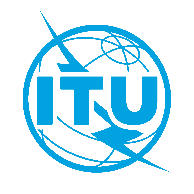 الاتحـاد الدولـي للاتصـالاتمكتب تقييس الاتصالاتجنيف، 18 نوفمبر 2020المرجع:TSB Circular 281
FG-VM/SPإلى:-	إدارات الدول الأعضاء في الاتحاد؛-	أعضاء قطاع تقييس الاتصالات بالاتحاد؛-	المنتسبين إلى قطاع تقييس الاتصالات؛-	الهيئات الأكاديمية المنضمة إلى الاتحادنسخة إلى:-	رؤساء لجان الدراسات ونوابهم؛-	مديرة مكتب تنمية الاتصالات؛-	مدير مكتب الاتصالات الراديويةالهاتف:+41 22 730 5858إلى:-	إدارات الدول الأعضاء في الاتحاد؛-	أعضاء قطاع تقييس الاتصالات بالاتحاد؛-	المنتسبين إلى قطاع تقييس الاتصالات؛-	الهيئات الأكاديمية المنضمة إلى الاتحادنسخة إلى:-	رؤساء لجان الدراسات ونوابهم؛-	مديرة مكتب تنمية الاتصالات؛-	مدير مكتب الاتصالات الراديويةالفاكس:+41 22 730 5853إلى:-	إدارات الدول الأعضاء في الاتحاد؛-	أعضاء قطاع تقييس الاتصالات بالاتحاد؛-	المنتسبين إلى قطاع تقييس الاتصالات؛-	الهيئات الأكاديمية المنضمة إلى الاتحادنسخة إلى:-	رؤساء لجان الدراسات ونوابهم؛-	مديرة مكتب تنمية الاتصالات؛-	مدير مكتب الاتصالات الراديويةالبريد الإلكتروني:tsbfgvm@itu.intإلى:-	إدارات الدول الأعضاء في الاتحاد؛-	أعضاء قطاع تقييس الاتصالات بالاتحاد؛-	المنتسبين إلى قطاع تقييس الاتصالات؛-	الهيئات الأكاديمية المنضمة إلى الاتحادنسخة إلى:-	رؤساء لجان الدراسات ونوابهم؛-	مديرة مكتب تنمية الاتصالات؛-	مدير مكتب الاتصالات الراديويةالموضوع:ورشة عمل الاتحاد والاجتماع الحادي عشر للفريق المتخصص التابع لقطاع تقييس الاتصالات والمعني بالوسائط المتعددة في المركبات (FG-VM)، اجتماع افتراضي بالكامل، 11-10 ديسمبر 2020ورشة عمل الاتحاد والاجتماع الحادي عشر للفريق المتخصص التابع لقطاع تقييس الاتصالات والمعني بالوسائط المتعددة في المركبات (FG-VM)، اجتماع افتراضي بالكامل، 11-10 ديسمبر 20204 ديسمبر 2020-	تقديم المساهمات المكتوبة (عن طريق البريد الإلكتروني إلى العنوان tsbfgvm@itu.int)5 ديسمبر 2020-	التسجيل المسبق على الخط من خلال
https://www.itu.int/net4/CRM/xreg/web/Login.aspx?src=Registration&Event=C-00008628وتفضلوا بقبول فائق التقدير والاحترام.تشيساب لي
مدير مكتب تقييس الاتصالات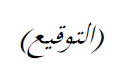 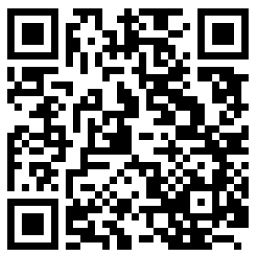 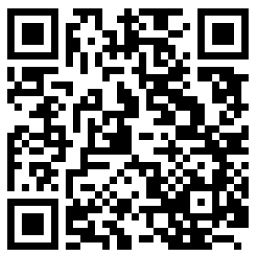 